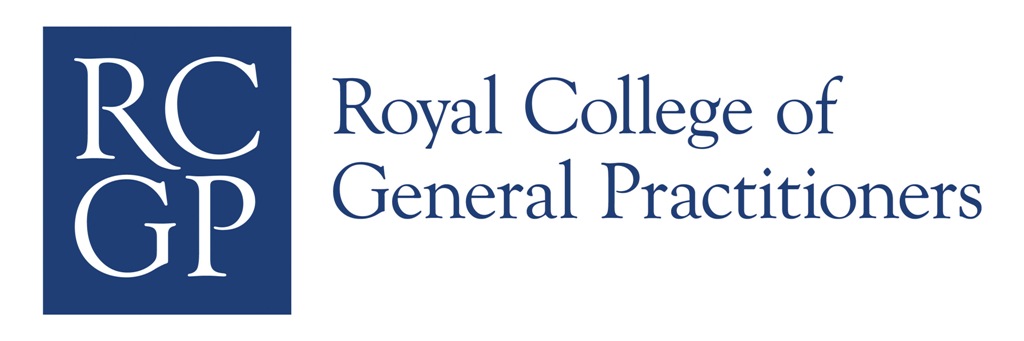 Research & Innovation Team30 Euston Square, London NW1 2FB www.rcgp.org.uk/circ / SFB@rcgp.org.ukRCGP Scientific Foundation Board- SFB Annual Research Grant Application Form - This application must be completed in accordance with the associated guidance. Please copy and paste the text box above here for each additional co-applicant.SECTION 1APrincipal applicant detailsTitlee.g. Dr / Prof / insert as appropriateFirst name(s)Surname Address line 1Address line 2Address line 3Post codeTelephone and mobileEmail RCGP membership Please delete as appropriate: If RCGP member, please provide details of your faculty        Member / Not a memberIf you are a member, please provide your membership number:RCGP Faculty:If this research will contribute to a qualification, please specify the qualificationSECTION 1B (optional)Principal applicant diversity personal data collection(Please refer to Guidance Notes as to why we collect this information)GenderPlease write in:………………………………………………………….Prefer not to say EthnicityPlease write in:………………………………………………………….Prefer not to say DisabilityPlease write in:………………………………………………………….Prefer not to say SECTION 1CPrincipal applicant employment detailsOrganisation namePosition Other appointments relevant to this application SECTION 2Research project summary informationTitle of projectAmount requested£0.00Anticipated start dateThis should be the latest start date taking in to account set up processes such as obtaining ethics approvalDD / MM / YYYYAnticipated end dateDD / MM / YYYYTotal duration of projectSECTION 3Principal applicant funding historyHave you previously held an SFB Grant?Delete as appropriate (if yes, please provide reference number)Yes / NoHave you received an RCGP award relating to this piece of work?Delete as appropriateYes / NoHas an application been made to another funding body for this work?Delete as appropriate (if yes please provide details of body and anticipated date of decision)Yes / NoSECTION 4AResearch governance Will this study require research governance approvals?Delete as appropriateYes / NoIf Yes, please summarise research governance arrangements. If No, please state clearly why research governance is not required.SECTION 4BEthical approval Will this study require research ethics approval? Delete as appropriateYes / NoIf yes, Have you applied for ethics approval?Please give details of ethics approval applied  for including dates and actual / expected outcomesIf you have not yet applied, please confirm when you will applyIf no, If ethics approval is not required, please specify why SECTION 5AResearch sponsor   Please provide details of the organisation that has agreed to be the Research Sponsor of this project in accordance with the terms of the UK’s research governance framework. Please refer to the SFB’s Guidelines for information relating to the role and responsibilities of Research SponsorsName of organisation acting as research sponsorIs this organisation listed as Department of Health approved?Delete as appropriateYes / NoName of contact within organisationAddressTelephone or MobileEmail SECTION 5BAgreement of above organisation to act as research sponsor for this project.Signed agreement is required from the organisations agreeing to act as your Research Sponsor to the effect that they will undertake fully the responsibilities of a Research SponsorSignatureName and DateSECTION 6Application summary informationStudy title  Please indicate the health category and methods for this research to help us allocate board members to review your proposalPlease mark all that apply with ‘X’ Other - specify  Other - specify  Please disclose any potential conflict of interest that may arise in relation to any members of the SFB: Please mark all that apply with ‘X’Conflict of interest may arise from a personal relationship (family / partner / marriage, close personal friend), departmental connections, co-working, collaborations, association and affiliation with members of the Board. SECTION 7ASECTION 7A  Application summary informationPlease leave blankSummary of application Please use no more than 300 words, using only Arial font size 10 point or largerPlease include details if this proposal is part of a larger study/piece of work.Summary of application Please use no more than 300 words, using only Arial font size 10 point or largerPlease include details if this proposal is part of a larger study/piece of work.Please leave blankStudy title:Study title:Please leave blankPlease leave blankSECTION 7BSECTION 7BResearch proposal: aims and objectivesPlease leave blankStudy title:Study title:Please leave blankPlease leave blankWhat are the aims and objectives for your proposal?              Please use no more than half a page, using only Arial font size 10 point or largerWhat are the aims and objectives for your proposal?              Please use no more than half a page, using only Arial font size 10 point or largerPlease leave blankAims should identify the general purpose of what you are trying to do. These may include testing a hypothesis or describing research questions very clearly and specifically.  Ideally aims or research questions should be expressed in no more than 2 or 3 sentences.  Aims should identify the general purpose of what you are trying to do. These may include testing a hypothesis or describing research questions very clearly and specifically.  Ideally aims or research questions should be expressed in no more than 2 or 3 sentences.  Aims / hypothesis / research questions:Aims / hypothesis / research questions:Objectives should be specific, measurable, clearly defined and linked to your aims. It is recommended that these are represented as no more than six succinct bullet points. Your objectives should demonstrate a link to your methods and outputs.   Objectives should be specific, measurable, clearly defined and linked to your aims. It is recommended that these are represented as no more than six succinct bullet points. Your objectives should demonstrate a link to your methods and outputs.   Objectives:Objectives:SECTION 7CSECTION 7C Research proposal: planPlease leave blankPlan of investigation with details of methodPlease include details if the proposed study is part of a larger study.Please use no more than one page, using only Arial font size 10 point or larger.Please list any references (Vancouver reference style) in Section 14 at the end of the document  Plan of investigation with details of methodPlease include details if the proposed study is part of a larger study.Please use no more than one page, using only Arial font size 10 point or larger.Please list any references (Vancouver reference style) in Section 14 at the end of the document  SECTION 7DSECTION 7DPatient and Public Involvement and Engagement (PPIE)Please leave blankPlease indicate your plan for Patient and Public Involvement and Engagement (PPIE)Please use no more than half a page, using only Arial font size 10 point or larger.Please indicate your plan for Patient and Public Involvement and Engagement (PPIE)Please use no more than half a page, using only Arial font size 10 point or larger.SECTION 7ESECTION 7ETimelinePlease leave blankPlease show the timeline for the main activities in this projectIncluding the length of time each applicant is required to spend on a particular project.Please show the timeline for the main activities in this projectIncluding the length of time each applicant is required to spend on a particular project.SECTION 7FSECTION 7F Research proposal: background and rationalePlease leave blankSummary of background literaturePlease use no more than half a page, using only Arial font size 10 point or larger.Please list any references (Vancouver reference style) in Section 14 at the end of the documentSummary of background literaturePlease use no more than half a page, using only Arial font size 10 point or larger.Please list any references (Vancouver reference style) in Section 14 at the end of the documentSECTION 7GResearch proposal: financial support for project Details of support requestedIncluding salaries of assistance, superannuation and NI contributions etc. apparatus, printing and other expenses. Include additional breakdown of anticipated claim. If the project is longer than one year, please list each year separately. Details of support requestedIncluding salaries of assistance, superannuation and NI contributions etc. apparatus, printing and other expenses. Include additional breakdown of anticipated claim. If the project is longer than one year, please list each year separately.All other costs (e.g.  transcribing, PPIE etc.):All other costs (e.g.  transcribing, PPIE etc.):What is the total project cost?What is the total project cost?£0.00     £0.00     SECTION 7GResearch proposal: financial support for project continuedSchedule of anticipated withdrawals  Please provide a schedule of anticipated withdrawals. Please note it usually takes two or three months between the date of being awarded a grant and the date you actually start your project (possibly longer if you have not yet applied for ethics approval). These factors should be considered when anticipating timescales for your project. Schedule of anticipated withdrawals  Please provide a schedule of anticipated withdrawals. Please note it usually takes two or three months between the date of being awarded a grant and the date you actually start your project (possibly longer if you have not yet applied for ethics approval). These factors should be considered when anticipating timescales for your project. SECTION 7HSECTION 7HResearch proposal: justificationPlease leave blankReason for support requested Please use no more than half a page, using only Arial font size 10 point or largerIn this section please provide further information on why financial assistance is required for this researchReason for support requested Please use no more than half a page, using only Arial font size 10 point or largerIn this section please provide further information on why financial assistance is required for this researchSECTION 7ISECTION 7IResearch project: dissemination, publication and future projects Describe plans for dissemination of findings from this research project For example, peer review publication, local/ national meetings and conferences, educational materials/ guidance, implementation in local or national training, contributing to educational material, impact of the research etc. Please use no more than half a page, using only Arial font size 10 point or larger Describe plans for dissemination of findings from this research project For example, peer review publication, local/ national meetings and conferences, educational materials/ guidance, implementation in local or national training, contributing to educational material, impact of the research etc. Please use no more than half a page, using only Arial font size 10 point or larger Describe plans for dissemination of findings from this research project For example, peer review publication, local/ national meetings and conferences, educational materials/ guidance, implementation in local or national training, contributing to educational material, impact of the research etc. Please use no more than half a page, using only Arial font size 10 point or largerIs this project intended to support a future grant proposal or fellowship application?If so, please describe how this project will inform future research, and the subsequent project you will be seeking funding for, including details of the intended grant/ fellowship scheme and likely application date. Please use no more than half a page, using only Arial font size 10 point or largerIs this project intended to support a future grant proposal or fellowship application?If so, please describe how this project will inform future research, and the subsequent project you will be seeking funding for, including details of the intended grant/ fellowship scheme and likely application date. Please use no more than half a page, using only Arial font size 10 point or largerIs this project intended to support a future grant proposal or fellowship application?If so, please describe how this project will inform future research, and the subsequent project you will be seeking funding for, including details of the intended grant/ fellowship scheme and likely application date. Please use no more than half a page, using only Arial font size 10 point or largerSECTION 8Sources of adviceSECTION 8APrincipal study design advisor  NamePosition and OrganisationAddressEmailAdvice providedAdvice providedSECTION 8BStudy statistics advisor  NamePosition and OrganisationAddressEmailAdvice providedAdvice providedSECTION 8CStudy finance advisorNamePosition and OrganisationAddressEmailAdvice providedAdvice providedSECTION 8DAdvisor’s supporting statement  Advisor’s supporting statement  To be completed by the person named in 8A above. Please use no more than one hundred words, using only Arial font size 10 point or larger, Please state why the applicant should be supported.To be completed by the person named in 8A above. Please use no more than one hundred words, using only Arial font size 10 point or larger, Please state why the applicant should be supported.To be completed by the person named in 8A above. Please use no more than one hundred words, using only Arial font size 10 point or larger, Please state why the applicant should be supported.I am also satisfied that the advice given to the applicant by the above people has been considered by the applicant in the preparation of their application.I am also satisfied that the advice given to the applicant by the above people has been considered by the applicant in the preparation of their application.I am also satisfied that the advice given to the applicant by the above people has been considered by the applicant in the preparation of their application.NameNameSignature Signature DateDateSECTION 9Research teamThis space should be used to provide any further details of your research team or support facilities available for your proposal                                                                                 Please use no more than half a page, using only Arial font size 10 point or largerThis space should be used to provide any further details of your research team or support facilities available for your proposal                                                                                 Please use no more than half a page, using only Arial font size 10 point or largerSECTION 10Co-applicantsPlease list all co-applicants by nameCo-applicant details Please complete for all co-applicants (copy and paste below for each additional co-applicant)Co-applicant details Please complete for all co-applicants (copy and paste below for each additional co-applicant)Title, Name and SurnameEmail RCGP membership Please delete as appropriate: If RCGP member, please provide details of your faculty        Member / Not a memberIf you are a member, please provide your membership number:RCGP Faculty:Job title and Organisation / InstitutionHow will you contribute to this research study?Please aim to summarise this in  no more than two sentencesCo-applicant details Please complete for all co-applicants (copy and paste below for each additional co-applicant)Co-applicant details Please complete for all co-applicants (copy and paste below for each additional co-applicant)Title, Name and SurnameEmail RCGP membership Please delete as appropriate: If RCGP member, please provide details of your faculty        Member / Not a memberIf you are a member, please provide your membership number:RCGP Faculty:Job title and Organisation / InstitutionHow will you contribute to this research study? Please aim to summarise this in no more than two sentencesSECTION 11Supporting documents  Supporting documents  Confirm that the following documents, and signed sections of this form, are complete and attached to your application Please specify Yes., No or Not applicableConfirm that the following documents, and signed sections of this form, are complete and attached to your application Please specify Yes., No or Not applicableConfirm that the following documents, and signed sections of this form, are complete and attached to your application Please specify Yes., No or Not applicableSupporting statement - principal study design advisor (Section 8D)Supporting statement - principal study design advisor (Section 8D)Organisation sponsorship agreement (Section 5B)Organisation sponsorship agreement (Section 5B)Any other supporting documents Any other supporting documents Confirmation of ethics approval and research governance, if required, (Section 4B)Confirmation of ethics approval and research governance, if required, (Section 4B)Curriculum Vitae (Section 13)Curriculum Vitae (Section 13)SECTION 12DeclarationDeclarationI declare that the information I have provided in this application is correct and complete. I confirm that I have used the relevant guidance notes to complete this application and I am fully eligible to make this application in accordance with the criteria set out by the SFB.I declare that the information I have provided in this application is correct and complete. I confirm that I have used the relevant guidance notes to complete this application and I am fully eligible to make this application in accordance with the criteria set out by the SFB.I declare that the information I have provided in this application is correct and complete. I confirm that I have used the relevant guidance notes to complete this application and I am fully eligible to make this application in accordance with the criteria set out by the SFB.NameNameSignature Signature DateDateSECTION 13SECTION 13Curriculum VitaePlease leave blankCurriculum Vitae to be completed by the principal applicant and all co applicants, using only Arial font size 10 point or larger (if required please copy and paste for each applicant)Curriculum Vitae to be completed by the principal applicant and all co applicants, using only Arial font size 10 point or larger (if required please copy and paste for each applicant)Title:Forename / Initials:Surname:Qualifications:Qualifications:Qualifications:Professional registration (if appropriate):Professional registration (if appropriate):Professional registration (if appropriate):Present appointment(s):Present appointment(s):Present appointment(s):Start date for present appointment(s):Start date for present appointment(s):Start date for present appointment(s):Address:Address:Address:Telephone number: 			Email address:Telephone number: 			Email address:Telephone number: 			Email address:Previous and other appointments:Previous and other appointments:Previous and other appointments:Research experience:Research experience:Research experience:Research training:Research training:Research training:Relevant recent publications:Relevant recent publications:Relevant recent publications:Recent and Current grants:Recent and Current grants:Recent and Current grants:Anticipated role on this project including expertise brought to project and hours per month to be spent on project:Anticipated role on this project including expertise brought to project and hours per month to be spent on project:Anticipated role on this project including expertise brought to project and hours per month to be spent on project:SECTION 14Supporting Information References (Vancouver reference style) and any other supporting information.References (Vancouver reference style) and any other supporting information.